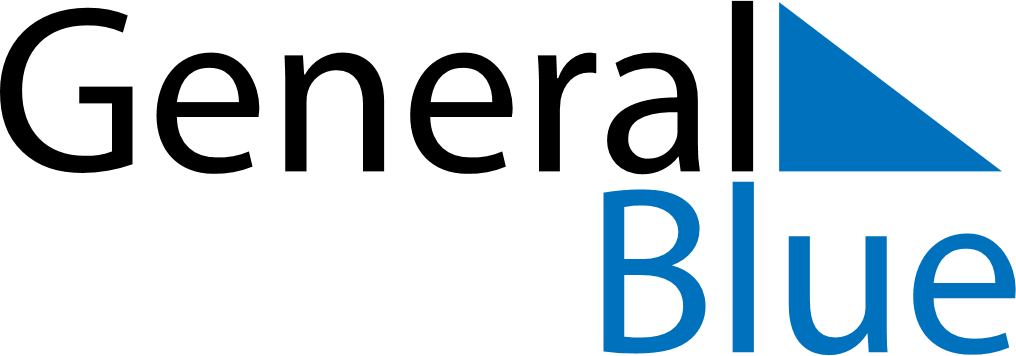 2025 – Q2Tanzania  2025 – Q2Tanzania  2025 – Q2Tanzania  2025 – Q2Tanzania  2025 – Q2Tanzania  AprilAprilAprilAprilAprilAprilAprilSUNMONTUEWEDTHUFRISAT123456789101112131415161718192021222324252627282930MayMayMayMayMayMayMaySUNMONTUEWEDTHUFRISAT12345678910111213141516171819202122232425262728293031JuneJuneJuneJuneJuneJuneJuneSUNMONTUEWEDTHUFRISAT123456789101112131415161718192021222324252627282930Apr 7: Karume DayApr 18: Good FridayApr 20: Easter SundayApr 21: Easter MondayApr 26: Union DayMay 1: Labour DayJun 6: Feast of the Sacrifice (Eid al-Adha)